新 书 推 荐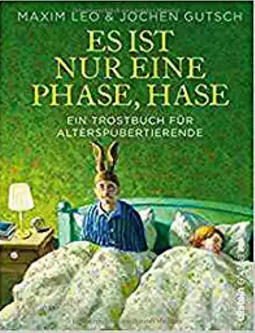 中文书名：《老年青春期》英文书名：It's Just a Phase Honeybunny!         德文书名：Es ist nur eine Phase, Hase: Ein Trostbuch für Alterspubertierende作    者：Maxim Leo and Jochen Gutsch   出 版 社：Ullstein      代理公司：ANA/ Susan Xia 页    数：144页出版时间：2018年2月代理地区：中国大陆、台湾审读资料：电子稿类    型：大众社科内容简介：    青春期很可怕。这不言而喻。但它远不及老年青春期那么可怕！老年青春期人群是一群苍老、自满、通常又短视的存在，他们喜欢和平与宁静，散步，“想当年”以及坐着的流行音乐会。老年青春期男性将他们圆润、超过45码的身体挤压进潜水服，并开始风筝冲浪课程。其他人跑马拉松。老年青春期女性在灵性中寻求庇护并“想要重新发现自己”。或者制作果酱。听起来可怕吗？是的。但也非常，非常有趣......一个小小的安慰：老年青春期人群是欧洲最大的人口群体。你不是一个人。    “很多老年青春期人群穿成这样：上半身户外夹克，下半身户外鞋。透气，防水，不引人注目，沙沙作响。他们总是看起来像正计划着直接跳下地道进入丛林，或是即将踏上攀登一座坐落在城市中心的大山的征程。“作者简介：    马克西姆·里奥（Maxim Leo）是《柏林日报》的专栏作家。他因创作的家族史被授予欧洲图书奖。他撰写了《犯罪现场》脚本和犯罪系列。约亨·古奇（Jochen Gutsch）是《明镜周刊》的记者，也是《柏林日报》的专栏作家。他曾获特奥多尔·沃尔夫奖和亨利·南恩奖。他与胡安·莫雷诺合著出版的小说Cindy Does Not Love Me被改编为电影。与马克西姆·里奥合著的畅销书Talking Men出版于2011年。谢谢您的阅读！请将反馈信息发至：夏蕊（Susan Xia）安德鲁·纳伯格联合国际有限公司北京代表处北京市海淀区中关村大街甲59号中国人民大学文化大厦1705室邮编：100872电话：010-82504406传真：010-82504200Email：susan@nurnberg.com.cn 网址：http://www.nurnberg.com.cn
微博：http://weibo.com/nurnberg豆瓣小站：http://site.douban.com/110577/